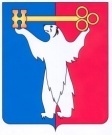 АДМИНИСТРАЦИЯ ГОРОДА НОРИЛЬСКАКРАСНОЯРСКОГО КРАЯРАСПОРЯЖЕНИЕО внесении изменений в распоряжение Администрации города Норильска от 23.10.2019 № 5620В связи с вступлением в силу Постановления Главного государственного санитарного врача РФ от 04.12.2020 № 42 «О признании не действующими на территории Российской Федерации отдельных актов СССР», в целях приведения Положения об Управлении городского хозяйства Администрации города Норильска в соответствие с Правилами благоустройства территории муниципального образования город Норильск, утвержденными решением Норильского городского Совета депутатов от 19.02.2019 № 11/5-247, Постановлением Администрации города Норильска от 10.04.2020 № 159 «О муниципальном контроле»;1. Внести в Положение об Управлении городского хозяйства Администрации города Норильска, утвержденное распоряжением Администрации города Норильска от 23.10.2019 № 5620 (далее – Положение), следующие изменения:1.1. В пункте 1.3 Положения слова «Уставом муниципального образования город Норильск» заменить словами «Уставом городского округа город Норильск Красноярского края».1.2. Пункты 3.4.6, 3.4.11 Положения исключить.1.3. Пункты 3.4.7 – 3.4.12 Положения считать пунктами 3.4.6 – 3.4.11 соответственно.1.4. Пункт 3.7.1 Положения изложить в следующей редакции: «3.7.1. Осуществляет муниципальный жилищный контроль соблюдения юридическими лицами и индивидуальными предпринимателями обязательных требований, установленных в отношении муниципального жилищного фонда федеральными законами, законами Красноярского края в области жилищных отношений, а также муниципальными правовыми актами, по вопросам, отнесенным в соответствии с правовыми актами Администрации города Норильска к компетенции Управления городского хозяйства Администрации города Норильска в территориальных пределах границ, определенных правовыми актами Администрации города Норильска.».1.5. Пункт 3.9.2 изложить в следующей редакции:«3.9.2. Осуществляет муниципальный контроль в территориальных пределах границ, определенных правовыми актами Администрации города Норильска:- в области обеспечения сохранности автомобильных дорог местного значения юридическими лицами и индивидуальными предпринимателями, физическими лицами, пользователями автомобильных дорог;- в области соблюдения гражданами, юридическими лицами и индивидуальными предпринимателями установленных правовыми актами органов местного самоуправления муниципального образования город Норильск Правил благоустройства территории муниципального образования город Норильск по вопросам, отнесенным в соответствии с правовыми актами Администрации города Норильска к компетенции Управления городского хозяйства Администрации города Норильска.».1.6. Пункт 3.9.26 изложить в следующей редакции:«3.9.26. Обеспечивает выдачу разрешения (ордера) на проведение земляных работ.».2. Разместить настоящее распоряжение на официальном сайте муниципального образования город Норильск.Глава города Норильска	                                                                              Д.В. Карасев02.04.2021         г. Норильск                 № _1512___________